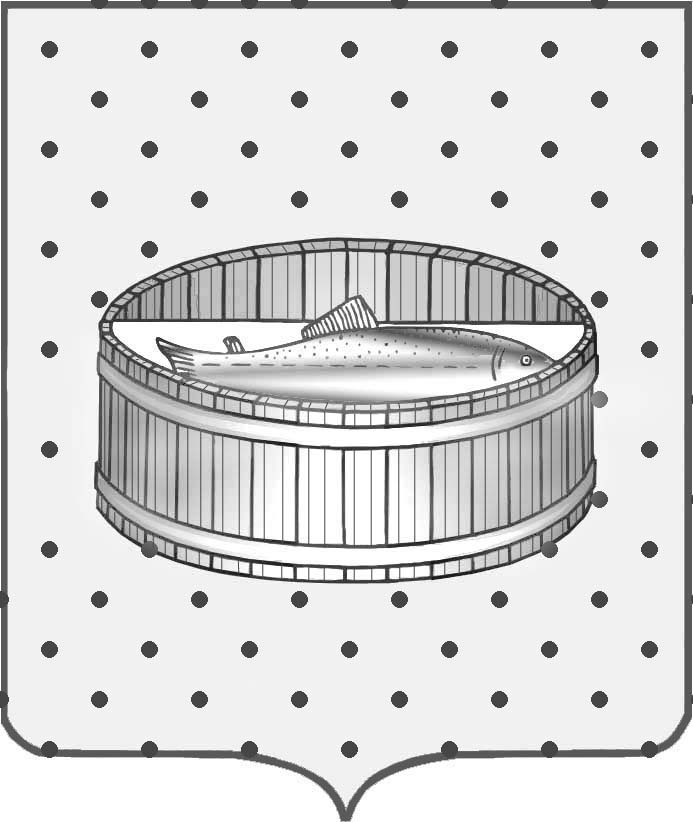 Ленинградская область                           Лужский муниципальный район Совет депутатов Лужского городского поселениятретьего созываРЕШЕНИЕ                                                               21 июня 2017 года    № 167                                                                         Об утверждении плана работы Совета депутатов Лужского городского поселения на второе полугодие 2017 годаЗаслушав и обсудив информацию Степанова В.Н. – главы Лужского городского поселения, Совет депутатов Лужского городского поселения   РЕШИЛ:Информацию принять к сведению.2. План работы Совета депутатов на второе полугодие 2017 года утвердить (приложение).Глава Лужского городского поселения,исполняющий полномочия председателя Совета депутатов	                                                                           В.Н. Степанов              Утвержденрешением Совета депутатов Лужского городского поселения от 21.06.2017 № 167          (приложение)ПЛАНработы Совета депутатов Лужского городского поселенияна второе полугодие 2017 г.Разослано: адм. ЛМР – 2 экз., прокуратура.№№п/пНаименованиеДатаОтветственные12341.О внесении изменений и дополнений в решение Совета депутатов Лужского городского поселения от 19.12.2016 г.       № 137 «О бюджете муниципального образования Лужское городское поселение на 2017 год и плановый период 2018-2019 годов»в течение второго полугодия 2017 годаПредседатель КФ ЛМР Кудрявцева Ю.Б.2.О бюджете муниципального образования Лужское городское поселение на 2018 год и плановый период 2019-2020 гг.декабрь 2017 годаПредседатель КФ ЛМР Кудрявцева Ю.Б.